Publicado en Madrid el 04/12/2018 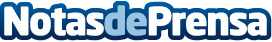 AUARA presenta #NombresConHistoria para dar a conocer a las personas que hay detrás de sus botellasLa empresa social lanza una edición especial de 250.000 botellas de agua con los nombres de 50 beneficiarios que cuentan vía QR cómo les ha cambiado la vida el acceso a agua potable. Los Gandó de Sansí son una etnia que nunca había tenido acceso a este recursoDatos de contacto:AUARA917188509Nota de prensa publicada en: https://www.notasdeprensa.es/auara-presenta-nombresconhistoria-para-dar-a Categorias: Nacional Marketing Sociedad Restauración Solidaridad y cooperación http://www.notasdeprensa.es